你還在花很長時間進行有氧慢跑嗎? 有氧不是最好的減肥運動嗎？根據研究顯示，肌力訓練搭配不同運動強度更能同時達到減少體脂肪＆增加肌肉效果及預防骨質疏鬆喔！(女性進行肌力訓練會變大隻佬嗎? 這是天大錯誤!)*本體驗班將提供以下課程: 1. 全身性動作肌力訓練  2. 局部動作肌力訓練3. 燃脂課程            4. 正確飲食觀念5. 核心肌力、穩定及平衡訓練6. 教材: TRX懸吊系統、啞鈴、槓鈴及彈力帶等器材*授課教師：陳哲修 老師  體育中心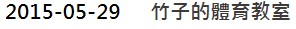 (學歷: 台灣大學物理治療博士、台北市立大學競技運動訓練博士班)證照與研習介紹: Redcord懸吊訓練證 (挪威核發)競技運動表現教練證 (美國舉重協會核發)、體適能指導員 (中華民國體育學會核發)運動保健員 (台北市衛生局核發)、美式運動按摩師 (中華民國軟組織鬆動協會核發)開課時段: (地點: 東華大學壽豐校區體育館跆拳道教室)第一班時段: 每週一晚上6:00 ~ 7:00點 (6/27、7/4、7/11、7/18)第二班時段: 每週二晚上6:00 ~ 7:00點 (6/28、7/5、7/12、7/19)第三班時段: 每週三晚上6:00 ~ 7:00點 (6/29、7/6、7/13、7/20)個人訓練班: 可以來電詢問 (陳哲修老師)(可找開課時段時間補課，並在空間及設備允許下同意一週上兩次喔!)費用:團體班 (10 ~ 20人): 每班為一期，共有4堂課 (4小時)，共800元/每人。(舊生優惠方案: 團體班費用700元線上繳費系統 : http://134.208.3.115/university/index.php/tw/k2-items-2-cols報名方式如下: *報名流程: 填報名表→線上繳費→以傳真(03-8632610)、E-MAI、郵寄或親自繳交至體育中心→完成報名。聯絡電話：莊春昇先生，電話：03-8632613  E-mail：james@mail.ndhu.edu.tw 陳哲修，電話：03-8632625  E-mail：jakic1114@mail.ndhu.edu.tw報名表下載至體育中心網站http://phyedu.ndhu.edu.tw/news.htm報名表截止:請於前105年6月30日五點以前完成報名。 國立東華大學104-2推廣教育體育中心運動體育休閒類課程報名表報名課程報名課程                         (請註明時段及班級)   學員編號:              (由承辦人員填寫)                         (請註明時段及班級)   學員編號:              (由承辦人員填寫)                         (請註明時段及班級)   學員編號:              (由承辦人員填寫)                         (請註明時段及班級)   學員編號:              (由承辦人員填寫)                         (請註明時段及班級)   學員編號:              (由承辦人員填寫)姓名姓名性別□男  □女□男  □女本人已詳閱過簡章本人已詳閱過簡章本人已詳閱過簡章本人已詳閱過簡章□同意遵守簡章規定□不同意簡章規定□同意遵守簡章規定□不同意簡章規定□同意遵守簡章規定□不同意簡章規定身分證字號身分證字號出生日期行動電話行動電話連絡電話2電子信箱電子信箱郵遞區號/住址郵遞區號/住址□□□□□□□□□□□□□□□最高學歷學校/系所最高學歷學校/系所______________________學校______________________系/所______________________學校______________________系/所______________________學校______________________系/所______________________學校______________________系/所______________________學校______________________系/所是否為本校學生是 □否是 □否是否修過本校推廣教育課程是否修過本校推廣教育課程是否修過本校推廣教育課程是 □否銀行/分行/帳號(退費用，限本人帳戶)銀行/分行/帳號(退費用，限本人帳戶)銀行/分行/帳號(退費用，限本人帳戶)銀行/分行/帳號(退費用，限本人帳戶)__________銀行__________分行帳號__________________________________銀行__________分行帳號__________________________________銀行__________分行帳號________________________任職公司/職稱任職公司/職稱__________________公司______________職稱__________________公司______________職稱__________________公司______________職稱__________________公司______________職稱__________________公司______________職稱您修本課程的原因(可複選)您修本課程的原因(可複選)□目前工作需要        □未來工作可能需要□提升就業競爭力      □未來升學需要□純粹個人興趣        □其他□目前工作需要        □未來工作可能需要□提升就業競爭力      □未來升學需要□純粹個人興趣        □其他□目前工作需要        □未來工作可能需要□提升就業競爭力      □未來升學需要□純粹個人興趣        □其他□目前工作需要        □未來工作可能需要□提升就業競爭力      □未來升學需要□純粹個人興趣        □其他□目前工作需要        □未來工作可能需要□提升就業競爭力      □未來升學需要□純粹個人興趣        □其他您從何處得知本課程訊息(可複選)您從何處得知本課程訊息(可複選)□報紙廣告            □e-mail信箱 □東華大學網頁        □FB粉絲專頁         □親友介紹   □其他□報紙廣告            □e-mail信箱 □東華大學網頁        □FB粉絲專頁         □親友介紹   □其他□報紙廣告            □e-mail信箱 □東華大學網頁        □FB粉絲專頁         □親友介紹   □其他□報紙廣告            □e-mail信箱 □東華大學網頁        □FB粉絲專頁         □親友介紹   □其他□報紙廣告            □e-mail信箱 □東華大學網頁        □FB粉絲專頁         □親友介紹   □其他是否需要公務員終身學習時數是否需要公務員終身學習時數是否需要公務員終身學習時數是否需要公務員終身學習時數□無需申請(如學生身分等)□要申請(公務人員適用)□無需申請(如學生身分等)□要申請(公務人員適用)□無需申請(如學生身分等)□要申請(公務人員適用)*退費規則: (若已閱讀，請勾選ˇ) □1.開班上課日前申請退費者，退還已繳學費之九成。自開班上課之日起算未逾全期三分之一申請退費者，退還已繳學費之半數。開班上課時間已逾全期三分之一始申請退費者，不予退還。本校有權視實際需要調整課程，若遇颱風依人事行政局之標準停課，不再另行通知，並採補課方式進行。□2.因招生人數未達開課人數或其他因素導致無法開課時，將無息退還所繳交之報名費用。□3.學員請務必準時出席上課，遲到時間將列入已上課時數計算。若學員因個人因素致使無法前來上課時，恕無法辦理補課或任何退費補償要求。 □4.開課前如因重大事故，請持醫院診斷證明文件退還全部學費；開課後則扣除已上課時數依比例退還學費。※重大事故定義：因疾病或遭受意外事故受傷，造成身體行動不便者。□5.開課期間如遇不可抗力因素(天災、颱風等)，以人事行政局公佈之停班停課為主，並以順延一週方式辦理補課。 □6.退費申請需檢附繳費收據、郵局存摺影印本或醫院診斷證明書等相關證明文件。※以上課程退費規則本人________________(簽名)已詳細閱讀內容並同意遵守辦理原則。*退費規則: (若已閱讀，請勾選ˇ) □1.開班上課日前申請退費者，退還已繳學費之九成。自開班上課之日起算未逾全期三分之一申請退費者，退還已繳學費之半數。開班上課時間已逾全期三分之一始申請退費者，不予退還。本校有權視實際需要調整課程，若遇颱風依人事行政局之標準停課，不再另行通知，並採補課方式進行。□2.因招生人數未達開課人數或其他因素導致無法開課時，將無息退還所繳交之報名費用。□3.學員請務必準時出席上課，遲到時間將列入已上課時數計算。若學員因個人因素致使無法前來上課時，恕無法辦理補課或任何退費補償要求。 □4.開課前如因重大事故，請持醫院診斷證明文件退還全部學費；開課後則扣除已上課時數依比例退還學費。※重大事故定義：因疾病或遭受意外事故受傷，造成身體行動不便者。□5.開課期間如遇不可抗力因素(天災、颱風等)，以人事行政局公佈之停班停課為主，並以順延一週方式辦理補課。 □6.退費申請需檢附繳費收據、郵局存摺影印本或醫院診斷證明書等相關證明文件。※以上課程退費規則本人________________(簽名)已詳細閱讀內容並同意遵守辦理原則。*退費規則: (若已閱讀，請勾選ˇ) □1.開班上課日前申請退費者，退還已繳學費之九成。自開班上課之日起算未逾全期三分之一申請退費者，退還已繳學費之半數。開班上課時間已逾全期三分之一始申請退費者，不予退還。本校有權視實際需要調整課程，若遇颱風依人事行政局之標準停課，不再另行通知，並採補課方式進行。□2.因招生人數未達開課人數或其他因素導致無法開課時，將無息退還所繳交之報名費用。□3.學員請務必準時出席上課，遲到時間將列入已上課時數計算。若學員因個人因素致使無法前來上課時，恕無法辦理補課或任何退費補償要求。 □4.開課前如因重大事故，請持醫院診斷證明文件退還全部學費；開課後則扣除已上課時數依比例退還學費。※重大事故定義：因疾病或遭受意外事故受傷，造成身體行動不便者。□5.開課期間如遇不可抗力因素(天災、颱風等)，以人事行政局公佈之停班停課為主，並以順延一週方式辦理補課。 □6.退費申請需檢附繳費收據、郵局存摺影印本或醫院診斷證明書等相關證明文件。※以上課程退費規則本人________________(簽名)已詳細閱讀內容並同意遵守辦理原則。*退費規則: (若已閱讀，請勾選ˇ) □1.開班上課日前申請退費者，退還已繳學費之九成。自開班上課之日起算未逾全期三分之一申請退費者，退還已繳學費之半數。開班上課時間已逾全期三分之一始申請退費者，不予退還。本校有權視實際需要調整課程，若遇颱風依人事行政局之標準停課，不再另行通知，並採補課方式進行。□2.因招生人數未達開課人數或其他因素導致無法開課時，將無息退還所繳交之報名費用。□3.學員請務必準時出席上課，遲到時間將列入已上課時數計算。若學員因個人因素致使無法前來上課時，恕無法辦理補課或任何退費補償要求。 □4.開課前如因重大事故，請持醫院診斷證明文件退還全部學費；開課後則扣除已上課時數依比例退還學費。※重大事故定義：因疾病或遭受意外事故受傷，造成身體行動不便者。□5.開課期間如遇不可抗力因素(天災、颱風等)，以人事行政局公佈之停班停課為主，並以順延一週方式辦理補課。 □6.退費申請需檢附繳費收據、郵局存摺影印本或醫院診斷證明書等相關證明文件。※以上課程退費規則本人________________(簽名)已詳細閱讀內容並同意遵守辦理原則。*退費規則: (若已閱讀，請勾選ˇ) □1.開班上課日前申請退費者，退還已繳學費之九成。自開班上課之日起算未逾全期三分之一申請退費者，退還已繳學費之半數。開班上課時間已逾全期三分之一始申請退費者，不予退還。本校有權視實際需要調整課程，若遇颱風依人事行政局之標準停課，不再另行通知，並採補課方式進行。□2.因招生人數未達開課人數或其他因素導致無法開課時，將無息退還所繳交之報名費用。□3.學員請務必準時出席上課，遲到時間將列入已上課時數計算。若學員因個人因素致使無法前來上課時，恕無法辦理補課或任何退費補償要求。 □4.開課前如因重大事故，請持醫院診斷證明文件退還全部學費；開課後則扣除已上課時數依比例退還學費。※重大事故定義：因疾病或遭受意外事故受傷，造成身體行動不便者。□5.開課期間如遇不可抗力因素(天災、颱風等)，以人事行政局公佈之停班停課為主，並以順延一週方式辦理補課。 □6.退費申請需檢附繳費收據、郵局存摺影印本或醫院診斷證明書等相關證明文件。※以上課程退費規則本人________________(簽名)已詳細閱讀內容並同意遵守辦理原則。*退費規則: (若已閱讀，請勾選ˇ) □1.開班上課日前申請退費者，退還已繳學費之九成。自開班上課之日起算未逾全期三分之一申請退費者，退還已繳學費之半數。開班上課時間已逾全期三分之一始申請退費者，不予退還。本校有權視實際需要調整課程，若遇颱風依人事行政局之標準停課，不再另行通知，並採補課方式進行。□2.因招生人數未達開課人數或其他因素導致無法開課時，將無息退還所繳交之報名費用。□3.學員請務必準時出席上課，遲到時間將列入已上課時數計算。若學員因個人因素致使無法前來上課時，恕無法辦理補課或任何退費補償要求。 □4.開課前如因重大事故，請持醫院診斷證明文件退還全部學費；開課後則扣除已上課時數依比例退還學費。※重大事故定義：因疾病或遭受意外事故受傷，造成身體行動不便者。□5.開課期間如遇不可抗力因素(天災、颱風等)，以人事行政局公佈之停班停課為主，並以順延一週方式辦理補課。 □6.退費申請需檢附繳費收據、郵局存摺影印本或醫院診斷證明書等相關證明文件。※以上課程退費規則本人________________(簽名)已詳細閱讀內容並同意遵守辦理原則。*退費規則: (若已閱讀，請勾選ˇ) □1.開班上課日前申請退費者，退還已繳學費之九成。自開班上課之日起算未逾全期三分之一申請退費者，退還已繳學費之半數。開班上課時間已逾全期三分之一始申請退費者，不予退還。本校有權視實際需要調整課程，若遇颱風依人事行政局之標準停課，不再另行通知，並採補課方式進行。□2.因招生人數未達開課人數或其他因素導致無法開課時，將無息退還所繳交之報名費用。□3.學員請務必準時出席上課，遲到時間將列入已上課時數計算。若學員因個人因素致使無法前來上課時，恕無法辦理補課或任何退費補償要求。 □4.開課前如因重大事故，請持醫院診斷證明文件退還全部學費；開課後則扣除已上課時數依比例退還學費。※重大事故定義：因疾病或遭受意外事故受傷，造成身體行動不便者。□5.開課期間如遇不可抗力因素(天災、颱風等)，以人事行政局公佈之停班停課為主，並以順延一週方式辦理補課。 □6.退費申請需檢附繳費收據、郵局存摺影印本或醫院診斷證明書等相關證明文件。※以上課程退費規則本人________________(簽名)已詳細閱讀內容並同意遵守辦理原則。